Publicado en Valencia el 17/11/2017 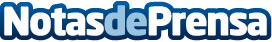 La Audiencia Provincial de Valencia da luz verde a reclamar y recuperar los gastos de hipotecaSe han calculado cifras de devolución de hasta 11.000 euros y se devuelve el impuesto de Actos Jurídicos DocumentadosDatos de contacto:Marta Pérez - Manglano627 819 470Nota de prensa publicada en: https://www.notasdeprensa.es/la-audiencia-provincial-de-valencia-da-luz Categorias: Derecho Finanzas Sociedad Valencia http://www.notasdeprensa.es